俄罗斯地理学会青年俱乐部概念莫斯科, 2019总则概念制定的目的是确定俄罗斯地理学会青少年俱乐部网在长期内稳定创建与发展的方式与道路。这些俱乐部是青少年团结互助、智力发展及形成其文化认同的中心。1.1. 俄罗斯地理学会青少年俱乐部指的是一个综合项目，涵盖不同的活动方向并由年轻人负责主要工作。俄罗斯地理学会青少年俱乐部旨在将年轻人团结在俄罗斯地理学会价值观及思想周围。它蕴含了学习地理，历史，文化，习俗以及俄罗斯境内外的遗产，并在国内外开设俱乐部。俄罗斯地理学会青少年俱乐部根据所在国法律以及本概念细则，在俱乐部和当地学会或组织合作协定的基础上进行工作。俄罗斯地理学会青少年俱乐部工作的语言为俄语和俱乐部开设的国家语言。俄罗斯地理学会青少年俱乐部的工作原则是公开的，方向和活动的信息是通俗的。俄罗斯地理学会青少年俱乐部的工作基于自愿，具备透明性、合法性的原则。 俄罗斯地理学会青少年俱乐部不从事任何政治活动以及不从事其它任何会影响国际和平、挑起民族种族和宗教冲突的活动。俄罗斯地理学会青少年俱乐部的标志是图形与文字的信息组合。该标志是由椭圆形蓝色的地球造型、横向蓝色绶带造型以及周围环绕的字母组成。椭圆轮廓造型周围由字母环绕，上面的大写字母就是协会的名字—— “俄罗斯地理学会”。在中间的蓝色条子里面有题词 ——“青少年俱乐部”，表示协会从事青少年方向的活动。下面的大写字母表示协会成立的年份——“1845 年成立”。该图形符合俄罗斯地理学会标志协会的传统。题词“青少年俱乐部”表示从事青少年方向的活动。俄罗斯地理学会青少年俱乐部标志的模板有附在本概念中。属于俄罗斯地理学会青少年俱乐部的成员都被授予了该徽章。根据俄罗斯地理学会的执行理事会决议，徽章可用于印刷讲义、纪念品和其他产品。1.3.俄罗斯地理学会青少年俱乐部的旗帜是一面印有官方徽章的蓝白色麻布。俄罗斯地理学会青少年俱乐部旗帜上不允许用其它的字母和图形。俄罗斯地理学会青少年俱乐部的旗帜和标志，只有通过俄罗斯地理学会的批准后才可使用。俄罗斯地理学会青少年俱乐部旗帜上的字母可翻译成该国官方语言。俄罗斯地理学会青少年俱乐部的目标与任务2.1.地理学在教育和人格养成过程中起着重要作用。其给出的世界蓝图观念有助于人格养成。 考虑到地理学对培养年轻人的重要性并保证代代相传，俄罗斯地理学会成立了青少年俱乐部。俄罗斯地理学会青少年俱乐部的重要目标是地理学与边缘科学研究及推广，保护俄罗斯及该俱乐部其它所在国家的自然、历史及文化遗产。俄罗斯地理学会青少年俱乐部的任务：2.2.1.发掘年轻人在地理学和边缘科学上的创造潜力，引导年轻人从事科学研究工作。2.2.2.发展年轻志愿者参加志愿活动。2.2.3.形成年轻人对大自然爱护的责任感。2.2.4.在年轻人中普及并使用地理学2.2.5.在年轻人中间宣传俄罗斯地理协会的传统2.3.为达到俄罗斯地理学会的目的及任务需实现以下的活动：制定及发展青少年项目，支持适合从事青少年方向活动的倡议（包括国外的）制定奖励体系，组织青少年积极地参与青少年项目培养富有首创精神的年轻人，鼓励他们积极地及从事青少年方向的项目支持青少年活动并制定创新交互工作方法参与改进地理学教育系统工作，提高学校教育和高等教育并科学发展。加强地方自治机关和国家权力机构相互合作，经常向其它国际组织分享俄罗斯地理学会青少年俱乐部的经验进行俄罗斯地理学会青少年俱乐部工作结果分析。倡议奖励积极参与俄罗斯地理学会青少年俱乐部的年轻人通过互联网与社交网媒体吸引国际社会对俄罗斯地理学会青少年俱乐部项目的广泛关注。俄罗斯地理学会青少年俱乐部的创建与组织3.1.可以在现有组织（包括国外的）的基础上开设俄罗斯地理学会青少年俱乐部 在每个俄罗斯联邦的主体可以开设无限数量俄罗斯地理学会青少年俱乐部。俄罗斯也可以在现有组织基础上开设:a） 俄罗斯地理学会区域办事处б）普通教育的组织b）职业教育组织与高等教育组织c）附加与附加专业教育（儿童创意中心，青年大自然研究者站，旅游俱乐部，青少年旅游和当地历史中心，其他地理学/历史/ 生态生物/旅游/当地历史/民族学的方向机关）d）青少年社团和行动e ）地理学/历史/生物生态/旅游/当地历史/民族学的方向性的社团其他组织f）俄罗斯地理学会中心 g）在国外俄罗斯地理学会h）在国外俄罗斯联邦使团，大使馆，领事馆的学校k）俄罗斯联邦独联体国家、侨居国外同胞和国际人道主义合作事务署的代表处俄罗斯地理学会青少年俱乐部在任何组织包括在国外组织的基础上开设情况下（除非区域性俄罗斯地理学会分）有关机构向执行理事会提出相关的申请。审查申请执后，理事会决定是否缔结合作协定。审查申请组织向俄罗斯地理学会提交负责人的简历及半年活动项目计划。学会执行理事会可以自行通过缔结合作协定，并启动在某组织的基础上开设俄罗斯地理学会青少年俱乐部。3.2.启动开设区域性俄罗斯地理学会青少年俱乐部，主任的候选人，全年活动项目通过区域性理事会决定（根据执行理事会提供格式办理）。相关决定作为区域地理学会理事会的会议记录，其副本同未来主任的简历，半年活动项目发送到俄罗斯地理学会执行理事会专家分析及项目工作部门审理。审理申请后执行长决定是否开设该区域的俄罗斯地理学会青少年俱乐部。审理申请结果通过俄罗斯地理学会执行理事会专家分析及项目工作部门告知该区域俄罗斯地理学会主席。3.3.在积极青少年代表中启动开设俄罗斯地理学会青少年俱乐部的情况下，年轻人向他现在工作或学习的机构请求提供给执行理事会相关的申请。审查申请后该机构决定是否将正式申请送给俄罗斯地理学会执行理事会。执行理事会决定是否跟积极青少年代表的机构缔结合作协定。 俄罗斯地理学会青少年俱乐部主任候选人的信息及其简历送给执行理事会。审查后执行理事会批准候选人。3.4.在更换俄罗斯地理学会青少年俱乐部的情况下，原机构在决定更换主任两个星期之前向执行理事会送相关的申请。在区域性俄罗斯地理学会青少年俱乐部决定更换主任情况下，在决定更换主任两个星期之前将地区理事会会议的会议记录送给俄罗斯地理学会执行理事会。通过送给机构申请，俄罗斯地理学会执行理事会可以启动更换青少年俱乐部的主任。3.5.开设青少年俱乐部时地理学会给予组织，教学及信息支持。操作控制由青少年俱乐部主任实行3.6.每个青少年俱乐部的主任安排工作计划并选优先的俱乐部从事活动。工作计划发送至执行理事会专家分析及项目工作部门。3.7. 青少年俱乐部活动终止条件: -根据执行理事会决定-根据区域理事会俄罗斯地理学会决定-根据在此机构基础上开设青少年俱乐部的主任决定。在执行理事会决定终止青少年俱乐部时其向青少年主任发送正式信函。在此机构基础上开设青少年俱乐部决定终止时其向俄罗斯地理学会执行长发送正式信函。区域俄罗斯地理学会俱乐部终止决定向执行理事会送理事会会议的会议记录。俄罗斯地理学会青少年俱乐部活动方向。俄罗斯地理学会青少年俱乐部主要活动如下：科学教育方向这意味着组织并进行地理学竞赛，智力比赛，青少年会议，野外及理论研究，科学普及讲课，夏令营等科学教育活动并研究项目。包括参加制定和讨论教育项目，概念，教学方法，出版教程，科学出版物，文集。让年轻人参加鉴定和分析活动。教育方向包括举行会演，电影，历史地理探索游戏，比赛，竞赛，展览会，维多利亚戏. 包括出版科学出版物并展映电影，创作和发展地理学性网站，通过多种渠道普及地理学与边缘科学。环保（生态）方向：包括举行涉及环保和自然遗产设施生态活动，形成对自然的尊重和环境发展的意识，“绿色”技术的普及。参加发展地理生态调查网和物候型网。与受特别保护的自然领土的互动。理论与考察方向野外工作理论准备，野外生活技能的培训（定向越野，搭帐篷等）。进行考察，旅行，理论研究，徒步旅行，历史爱国旅行，历史文化设施遗产研究等其他涉及发展旅行活动。包括涉及旅游，旅行，游憩活动。考察结果（报告）的普及，传播有关各类旅游的知识以及研究区域和国家地理的可能性志愿方向结合多个领域，组织和开展志愿者项目及生态保护行动，研究教育和社会重大事件，组织当地历史研究，探险。 引导志愿者参与各种活动。涉及发展志愿服务和向自然保护区，国家公园和其他受特别保护的自然资源提供援助。参与保护珍稀动植物物种，保护历史，文化和自然遗产。所有活动均按照青少年俱乐部成立所在国家的立法要求进行.执行理事会专家分析及项目工作部门根据所举办的活动报告作为青少年俱乐部评级依据，报告必在报告期结束后的一个月内而提供。评估标准包括：水平，事件的格式和持续时间的复杂性，其主题的相关性活动参与者人数在媒体中提及俱乐部及其活动的次数，包括社交网络俱乐部积极参与俄罗斯地理学会的网络，国际和全俄项目俱乐部参与别的活动的积极性，目的是定位青年俱乐部;报告的及时性。与俄罗斯地理学会执行理事会沟通的效率以及其他标准。根据上半年的结果 以及 执行理事会专家分析及项目工作部门给予分数，青年俱乐部的负责人每六个月应形成一份关于工作的报告（从9月   日至2月8日以及从3月1日至8月31日）。并在报告期结束后一个月内将其发送给执行理事会专家分析及项目工作部门。评估选择和授予青年俱乐部优秀参与者和领导者时注意到需要在总结年度结果和选择参加俄罗斯地理学会全俄罗斯和国际规模项目的框架内。项目内容是探险，暑期学校，儿童保健中心等专业项目等。评级结果会传送至俄罗斯地理学会鉴定委员会。青少年俱乐部的主任和积极分子对发展俱乐部网获得在特殊银色或金色徽章。有权申请徽章的青年俱乐部的主任必须是连续两次成为排名最好的俱乐部之一，以及对发展青少年俱乐部网受执行理事会表彰的贡献的人。奖励决定由执行理事会决定。俄罗斯地理学会青少年俱乐部主任与参加者的权利和义务任何国家的公民年龄在14至35岁之间都可以成为青年俱乐部的成员。任何国家的公民，年龄在18至40岁之间有相关的专业的（地理，生态学，自然管理，旅游，地质学，古生物学，生物学，历史，教育学，教育管理或 有在青少年方向教育领域经验 者）可以成为俱乐部的主任 。在俄罗斯地理学会青年俱乐部框架内的活动是在自愿的基础上进行的。 俄罗斯地理学会青年俱乐部的主任的权力如下：-主任跟执行理事会专家分析及项目工作部门协商后有权委派副主任，新闻秘书，专家职务（所提出的候选人由执行理事会专家分析及项目工作部门批准）-主任跟执行理事会专家分析及项目工作部门协商后给予伙伴与资助者保护人的称号（所提出的候选人由执行理事会专家分析及项目工作部门批准）。-向俄罗斯地理学会介绍参加项目的青少年俱乐部成员。-在青少年俱乐部活动使用由执行理事会提供的指导材料。
-  未经过执行理事会专家分析及项目工作部门批准，不允许在第三方活动中使用任何材料或改编版材料。-与区域地理学会主席协商参加区域地理学会会议，提出青少年俱乐部活动报告，活动项目意见和工作计划。-与区域地理学会主席协商自行制作俱乐部的部徽的礼品俄罗斯地理学会青少年俱乐部的成员权利如下: -参加由国内外青少年俱乐部，当地及区域俱乐部，执行理事会组织的讲课、大师课、会议。-参加 国内外青少年俱乐部，区域俱乐部以及执行理事会准备的活动。-申请参加俄罗斯地理学会-申请获得俄罗斯地理学会的记名奖学金。-参加儿童保康中心，学会的夏令营等项目专业班的活动-向地方区域学会，执行理事会，国内国外俄罗斯地理学会中心提问题。-对俄罗斯地理学会工作组织提出建议，与俱乐部活动有关的问题采取主动。-参加俱乐部的会议。-获取有关青年俱乐部工作计划的信息，自由分发，传播有关青年俱乐部活动的信息。-参加旨在提高个人效率的培训计划-参加俄罗斯地理学会资助的比赛。青少年俱乐部主任须定期地，将在俄罗斯地理学会青少年俱乐部庇护下举办活动以及项目并每六个月向俄罗斯地理学会执行理事会提交活动计划与报告。青年俱乐部的成员可以定期参加由俄罗斯地理学会青年俱乐部在俄罗斯和国外，区域和当地学会，公司执行理事会举办的活动和项目。俄罗斯地理学会青年俱乐部的领导和成员严禁以下的活动：-在青年俱乐部的工作框架内参与政治活动-在青年俱乐部的工作框架内从事经营活动-所采取行动，可能导致煽动仇恨，种族间和（或）宗教仇恨，引发破坏行为-进行暴力行为，参与骚乱和冲突以及对他人健康构成威胁的行为- 开展诋毁俄罗斯地理学会和社团青年俱乐部和/或造成损害的活动，包括非法使用俄罗斯地理学会和学会青年俱乐部的徽章，以及公司提供的所有照片，视频，教学和其他材料。俄罗斯地理学会青少年俱乐部信息支持为了青少年的活动以及青少年俱乐部项目的普及并为了在互联网络提高其知名度，因而创建了俄罗斯地理学会青少年俱乐部网站(http://mk.rgo.ru)。该rgo.ru的特殊域名 其包含俄罗斯地理学会青少年俱乐部现有的数据，以前展开的活动和项目.该网站旨在将俄罗斯和俄罗斯以外的地理学会青年俱乐部的参与者以及所有对青年活动感兴趣的用户聚集在一个互联网平台上。为年轻人创建一个交流平台，提供向广大群众和决策者利用网站传达他们观点的机会。在青年活动中创造积极信息领域的一个重要组成部分是与媒体的互动。在活动和项目实施期间，青年俱乐部的参与者尽可能吸引领先的电子和印刷媒体，提供有关其工作的信息，进行访谈和评论，邀请记者宣传突出重点活动。在最受欢迎的社交网络中积极开展与年轻人互动的发展. 成立了一个官方联合小组，致力于俄罗斯地理学会青年俱乐部的工作，由公司代表管理。 这个小组联合了所有青年俱乐部。该小组发布有关俄罗斯和国外青年俱乐部最大事件的公告，新闻，照片和其他信息和说明材料通过事先与公司执行理事会专家分析部达成协议，也可以在社交网络中创建青年俱乐部的独立团体和账户。 这些团体和账户不应包含与青年俱乐部活动无关的信息。俄罗斯地理学会青少年俱乐部的附件俄罗斯地理学会青少年俱乐部的标志
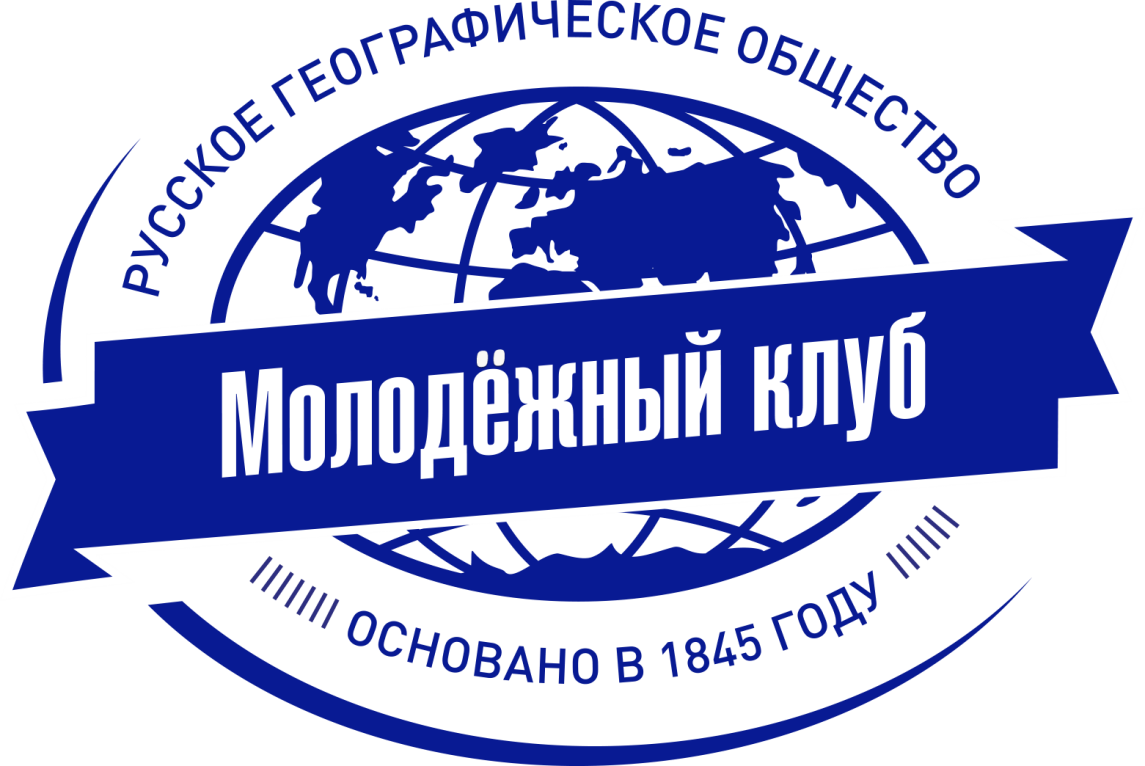 批准                      俄罗斯地理学会第一副总理 ______________卡斯莫夫«___»____________ 2019 年 